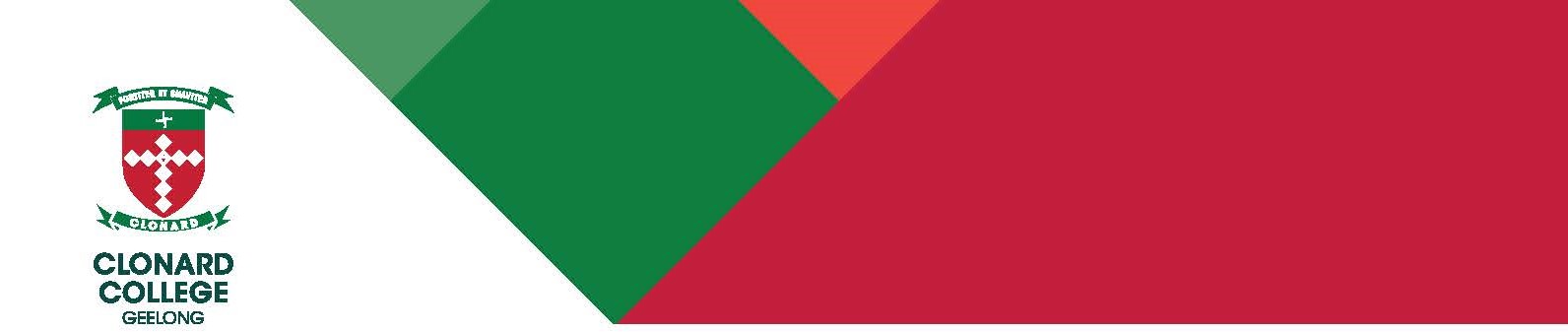 Canteen AssistantPosition Description and Duty StatementOverviewAll staff members of Clonard College are expected to uphold the Kildare Education Ministries Core Values, apply them to their work and ensure their priorities focus on quality teaching and learning, student and staff wellbeing and the careful stewarding of physical and financial resources.Administration services staff are the public face of the College.  Each day every member of the team is called to exemplify the values of hospitality, service, compassion and justice in their interactions with students, staff, families and the general public.Our College motto “Strength and Kindliness” comes to life in each staff member as they demonstrate the strength to do their job well and the kindliness to undertake it with compassion.Primary Objective of the RoleThe role is responsible to support staff and students in the canteenMajor Areas of ResponsibilityFood ordering, purchasing and storageFood preparation and serviceCanteen administrationCleaningQualities and CapabilitiesThe effective performance of Canteen Assistant will be due to their demonstration of a comprehensive range of the following:Attributes & Dispositionsrespect for the core values of Kildare Education Ministries as lived at Clonard Collegecommitment to Clonard Vision hospitable and timely service to all who engage with the office of the Principalloyalty, trustworthiness, dependability and reliabilitygenerates ideas and is committed to continuous improvement and system efficienciesproven ability to provide clear and effective communication in a variety of formats to various audiencesopenness to learning in all situationscollaborative and flexible participation in professional settingscompassion, objectivity and clarity when handling difficult situationsconfidentiality and discretion when handling sensitive informationperseverance and patience in complex and stressful situationsunderstanding the need for mutual accountabilityconfidence and enthusiasm about the studentsCommitment to Catholic EducationA demonstrated understanding of the ethos of a Catholic school and its missionDemonstrate a commitment to instil in students a respect for each other in accordance with the teaching of Jesus ChristDemonstrate a commitment to personal witness as a member of a faith communityCommitment to Child SafetyThe Canteen Assistant will:have a demonstrated understanding of child safetyhave a demonstrated understanding of appropriate behaviours when engaging with childrenbe familiar with legal obligations relating to child safety (e.g. mandatory reporting)be a suitable person to engage in child-connected workKnowledge & Understandingscomprehensive understanding of the College’s policies and procedures the appropriate avenues and resources for seeking support and clarification including when handling sensitive situations and information first aid competence demonstrating the skills and knowledge required to provide first response Skills & CapabilitiesExcellent administrative skills demonstrating:Strong organisational and time management skillsExcellent interpersonal skills and ability to relate to all sections of the Clonard community Basic computer skills and literacy, with a working knowledge of computer programs including Word, Excel and Outlook The ability to integrate habits and practices of ongoing review and evaluation to ensure continuous improvement and development of the role and the administration services of the CollegeExcellent capabilities in the use of information and communication technologies i.e.:CDF PayThe ability to integrate habits and practices of ongoing review and evaluation to ensure continuous improvement and development of the role.Risk and Occupational Health and SafetyThe Canteen Assistant will:comply with legislated occupational health and safety practices and participate in consultative processesobserve safe work practices in accordance with training and instruction givenidentify, report and where appropriate, action risks/hazards in order to eliminate or mitigate against the risk recurring (Risks arising in the workplace may be financial, site, task or person specific or related to safety.)promote and implement occupational health and safety and risk mitigation processes within the CollegeBackground & QualificationsDemonstrated experience in a customer service role Experience in an educational setting (desirable)Professional qualifications Food Handling and Allergy management (desirable)Current First Aid CertificateOther RequirementsValid Working with Children Check Card (WWCC)National Police Record CheckComply with the Clonard College Child Safety Code of ConductAuthorised by: Business ManagerDate: 17 March 2021Revised:  Remuneration ScaleEntitlements under the VCEMEA:  Level 2 Subdivision 1Full Time EquivalentCasualReports toCanteen ManagerStatement of DutiesThe following duties are aligned to the major areas of responsibility of Canteen AssistantFood Ordering, Purchasing and StorageAssist Canteen Manager to collate orders for canteen food service and catering requiredComplete weekly supermarket shopping as directed by Canteen ManagerReceive orders as required, check orders for quality and check that all items have been deliveredCorrect storage of ingredients to maintain shelf life and food safetyFood Preparation and ServiceAssist food preparation, including cleaning produce, slicing, baking eg. Rolls/wraps/salads/biscuitsAssist breakfast/recess/lunch service including cash handling, check student correct CDF Pay transactionsAssist the collation and distribution of lunch ordersGuide students to correct ordering method and behavioursSeek assistance form teacher on duty to correctly direct student behaviour Canteen AdministrationAssist Canteen Manager in stocktake of canteen inventoryProvide aid and training to parent volunteersComplete compliance modules, and attend professional development and training as requiredCleaningFridges (inside and out), bulk storage containers (inside and out), hand washing basins, food washing basin, tables, chairs, ovens, rubbish bins, benches, cupboards, drawers, shelves, window sills and microwave ovens and canteen appliances to be wiped regularly throughout each week following food preparation and serviceFloors cleaned dailyOvens, and other preparation and cooking equipment thoroughly cleaned at the end of each termOven trays, cake tins etc to be checked and replaced if damagedStorage shelves in storeroom regularly cleaned and sortedOTHERThe Canteen Assistant is, at times, required to undertake other duties related to the role as directed by the Canteen Manager and other times in consultation with the Business Manager.The Canteen Assistant will undertake professional development and training in order to maintain a high level of awareness of current and best practice in the major areas of responsibility associated with the role.Key Communications Key Communications Key Communications InternalCanteen ManagerStudentsAll staffBusiness ManagerCommitteesN/AExternalFood inventory suppliersParentsVisitors to Clonard